20. základní škola Plzeň, Brojova 13,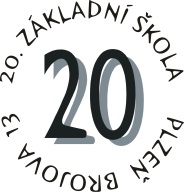 příspěvková organizaceInformace pro strávníkyDnem 1. 9. 2019 se mění ceny stravného z důvodu navyšování nákupních cen potravin takto: Strávníci:         Stravné na měsíc září bude z bankovních účtů inkasováno dne 20. 8. 2019 dle nových cen. Upravte proto výši limitu inkasa tak, aby bylo možné novou platbu provést.V Plzni dne 1. 6.20197 - 10 let26,-Kč11 - 14 let28,-Kč15 a více let30,-KčZaměstnanci ZŠ při FN32,-KčZaměstnanci 20. ZŠ32,-KčCizí strávník66,-Kč